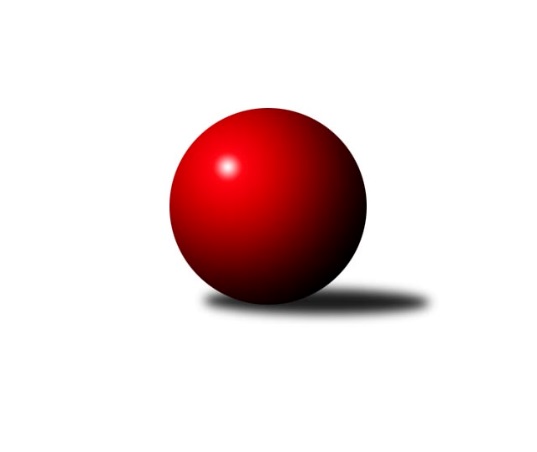 Č.16Ročník 2021/2022	20.2.2022Nejlepšího výkonu v tomto kole: 2746 dosáhlo družstvo: KK Hilton Sez. Ústí BJihočeský KP1 2021/2022Výsledky 16. kolaSouhrnný přehled výsledků:KK Hilton Sez. Ústí B	- TJ Nová Ves u Č. B. A 	6:2	2746:2699	8.0:4.0	18.2.TJ Spartak Soběslav A	- TJ Sokol Nové Hrady A	6:2	2473:2392	7.0:5.0	18.2.TJ Sokol Písek A	- TJ Kunžak A	4:4	2487:2417	5.0:7.0	18.2.TJ Centropen Dačice D	- KK Hilton Sez. Ústí A	6:2	2657:2614	5.0:7.0	18.2.TJ Sokol Chotoviny B	- TJ Loko Č. Budějovice B		dohrávka		8.3.Tabulka družstev:	1.	KK Hilton Sez. Ústí A	14	11	0	3	81.5 : 30.5 	108.5 : 59.5 	 2540	22	2.	TJ Centropen Dačice D	14	10	2	2	69.5 : 42.5 	89.5 : 78.5 	 2566	22	3.	TJ Sokol Nové Hrady A	15	9	1	5	71.5 : 48.5 	101.0 : 79.0 	 2561	19	4.	TJ Dynamo Č. Budějovice A	14	7	1	6	57.0 : 55.0 	82.0 : 86.0 	 2487	15	5.	KK Hilton Sez. Ústí B	15	7	1	7	58.0 : 62.0 	85.5 : 94.5 	 2514	15	6.	TJ Spartak Soběslav A	15	7	0	8	53.5 : 66.5 	84.0 : 96.0 	 2449	14	7.	TJ Sokol Písek A	14	5	3	6	53.0 : 59.0 	74.5 : 93.5 	 2481	13	8.	TJ Loko Č. Budějovice B	14	6	1	7	52.5 : 59.5 	87.5 : 80.5 	 2478	13	9.	TJ Nová Ves u Č. B. A	15	4	3	8	52.0 : 68.0 	84.5 : 95.5 	 2495	11	10.	TJ Kunžak A	13	4	1	8	45.0 : 59.0 	78.0 : 78.0 	 2447	9	11.	TJ Sokol Chotoviny B	13	1	1	11	30.5 : 73.5 	61.0 : 95.0 	 2482	3Podrobné výsledky kola:	 KK Hilton Sez. Ústí B	2746	6:2	2699	TJ Nová Ves u Č. B. A 	Pavel Blažek	 	 239 	 244 		483 	 2:0 	 445 	 	205 	 240		Jiří Pokorný	Jana Dvořáková	 	 227 	 244 		471 	 1:1 	 455 	 	243 	 212		Jan Tesař	Jiří Mára	 	 220 	 234 		454 	 1:1 	 447 	 	221 	 226		Martin Vašíček	Simona Černušková	 	 261 	 216 		477 	 2:0 	 425 	 	228 	 197		Dobroslava Procházková	Michal Hajný	 	 191 	 227 		418 	 1:1 	 426 	 	223 	 203		Libor Doubek	Michal Klimeš	 	 235 	 208 		443 	 1:1 	 501 	 	228 	 273		Ilona Hanákovározhodčí: Miloš MikulaštíkNejlepší výkon utkání: 501 - Ilona Hanáková	 TJ Spartak Soběslav A	2473	6:2	2392	TJ Sokol Nové Hrady A	Jaroslav Chalaš	 	 197 	 226 		423 	 1:1 	 410 	 	210 	 200		Stanislava Hladká	Alena Dudová	 	 221 	 178 		399 	 1:1 	 406 	 	210 	 196		Milan Bedri	Vlastimil Šlajs	 	 209 	 199 		408 	 2:0 	 368 	 	195 	 173		Tomáš Balko	Luboš Přibyl	 	 186 	 178 		364 	 0:2 	 444 	 	230 	 214		Michal Kanděra	Jindřich Kopic	 	 226 	 219 		445 	 2:0 	 344 	 	168 	 176		Vojtěch Kříha	Jan Štefan	 	 201 	 233 		434 	 1:1 	 420 	 	207 	 213		Jiří Jelínekrozhodčí: Pavel NěmecNejlepší výkon utkání: 445 - Jindřich Kopic	 TJ Sokol Písek A	2487	4:4	2417	TJ Kunžak A	Vladislav Papáček	 	 195 	 206 		401 	 1:1 	 422 	 	221 	 201		Radek Hrůza	Tomáš Brückler	 	 203 	 209 		412 	 1:1 	 421 	 	218 	 203		Lukáš Brtník	Drahomíra Nedomová	 	 201 	 195 		396 	 0:2 	 408 	 	202 	 206		Michal Horák	Petr Kolařík	 	 199 	 175 		374 	 0:2 	 406 	 	201 	 205		Dana Kopečná	Marie Lukešová	 	 210 	 234 		444 	 1:1 	 392 	 	217 	 175		Pavel Jirků	Jitka Korecká	 	 235 	 225 		460 	 2:0 	 368 	 	192 	 176		Stanislava Kopalovározhodčí: Kolařík PetrNejlepší výkon utkání: 460 - Jitka Korecká	 TJ Centropen Dačice D	2657	6:2	2614	KK Hilton Sez. Ústí A	Radek Beranovský	 	 227 	 235 		462 	 1:1 	 451 	 	213 	 238		Dušan Lanžhotský	Karel Kunc	 	 224 	 215 		439 	 1:1 	 438 	 	222 	 216		Jakub Vaniš	Petr Bína	 	 240 	 236 		476 	 2:0 	 451 	 	234 	 217		Pavel Vrbík	Jiří Cepák	 	 223 	 205 		428 	 0:2 	 441 	 	224 	 217		Michal Mikuláštík	Vít Beranovský	 	 200 	 206 		406 	 0:2 	 422 	 	213 	 209		Jan Švarc	Lukáš Štibich	 	 242 	 204 		446 	 1:1 	 411 	 	204 	 207		Jozef Jakubčíkrozhodčí: Karel ŠtibichNejlepší výkon utkání: 476 - Petr BínaPořadí jednotlivců:	jméno hráče	družstvo	celkem	plné	dorážka	chyby	poměr kuž.	Maximum	1.	Karel Kunc 	TJ Centropen Dačice D	450.50	302.4	148.1	4.1	8/8	(493)	2.	Jiří Jelínek 	TJ Sokol Nové Hrady A	446.78	306.6	140.2	4.3	8/8	(475)	3.	Radek Beranovský 	TJ Centropen Dačice D	445.91	303.5	142.4	5.2	7/8	(484)	4.	Milan Bedri 	TJ Sokol Nové Hrady A	442.22	308.0	134.3	2.9	6/8	(480)	5.	Petr Bína 	TJ Centropen Dačice D	439.85	301.7	138.1	4.6	8/8	(476)	6.	Dušan Lanžhotský 	KK Hilton Sez. Ústí A	438.26	291.4	146.9	3.9	7/7	(483)	7.	Lukáš Štibich 	TJ Centropen Dačice D	435.15	300.8	134.4	4.3	8/8	(467)	8.	Pavel Vrbík 	KK Hilton Sez. Ústí A	435.06	292.8	142.3	3.1	6/7	(498)	9.	Michal Kanděra 	TJ Sokol Nové Hrady A	434.59	293.3	141.3	6.0	8/8	(479)	10.	Martin Vašíček 	TJ Nová Ves u Č. B. A 	434.43	288.5	146.0	5.1	5/7	(447)	11.	Milada Šafránková 	TJ Loko Č. Budějovice B	433.88	297.9	135.9	3.2	6/6	(490)	12.	Jan Sýkora 	TJ Loko Č. Budějovice B	431.86	292.7	139.2	5.0	6/6	(464)	13.	Ilona Hanáková 	TJ Nová Ves u Č. B. A 	429.26	297.9	131.3	5.7	5/7	(501)	14.	Michal Klimeš 	KK Hilton Sez. Ústí B	429.09	293.6	135.5	5.6	7/9	(480)	15.	Pavel Blažek 	KK Hilton Sez. Ústí B	428.82	295.3	133.5	7.1	8/9	(483)	16.	Jitka Korecká 	TJ Sokol Písek A	428.79	293.9	134.9	5.2	7/7	(468)	17.	Michal Horák 	TJ Kunžak A	428.40	293.0	135.4	6.0	7/7	(484)	18.	Simona Černušková 	KK Hilton Sez. Ústí B	428.36	295.3	133.0	5.2	8/9	(480)	19.	Vít Ondřich 	TJ Dynamo Č. Budějovice A	427.60	292.1	135.5	5.3	8/8	(458)	20.	Stanislava Hladká 	TJ Sokol Nové Hrady A	427.11	293.4	133.7	5.1	7/8	(462)	21.	Jiří Nekola 	TJ Dynamo Č. Budějovice A	426.92	295.3	131.6	8.5	7/8	(478)	22.	Jan Štefan 	TJ Spartak Soběslav A	426.28	291.3	135.0	4.4	9/9	(461)	23.	Jakub Vaniš 	KK Hilton Sez. Ústí A	425.57	292.5	133.1	6.6	7/7	(502)	24.	Jozef Jakubčík 	KK Hilton Sez. Ústí A	423.31	290.7	132.7	6.3	5/7	(485)	25.	Lukáš Brtník 	TJ Kunžak A	422.66	295.8	126.9	6.8	7/7	(466)	26.	Dušan Jelínek 	KK Hilton Sez. Ústí A	421.96	293.9	128.0	6.4	6/7	(487)	27.	Lenka Křemenová 	TJ Sokol Chotoviny B	421.85	294.3	127.5	7.3	8/8	(472)	28.	Petr Kolařík 	TJ Sokol Písek A	420.71	298.3	122.4	8.7	7/7	(466)	29.	Patrik Postl 	TJ Dynamo Č. Budějovice A	420.67	290.5	130.2	6.7	8/8	(452)	30.	Jindřich Kopic 	TJ Spartak Soběslav A	420.37	295.0	125.4	7.4	9/9	(472)	31.	Libor Doubek 	TJ Nová Ves u Č. B. A 	419.88	289.1	130.8	5.1	5/7	(464)	32.	Michal Hajný 	KK Hilton Sez. Ústí B	419.40	287.5	132.0	5.4	8/9	(488)	33.	David Bartoň 	TJ Sokol Chotoviny B	419.38	294.5	124.9	6.8	8/8	(467)	34.	Michal Mikuláštík 	KK Hilton Sez. Ústí A	418.79	288.8	130.0	7.3	6/7	(494)	35.	Lenka Křemenová 	TJ Sokol Chotoviny B	418.58	293.7	124.9	7.5	8/8	(469)	36.	Jana Dvořáková 	KK Hilton Sez. Ústí B	418.48	288.9	129.6	9.2	7/9	(471)	37.	Alena Makovcová 	TJ Sokol Chotoviny B	416.94	293.4	123.6	8.4	8/8	(463)	38.	Jiří Pokorný 	TJ Nová Ves u Č. B. A 	416.56	289.6	127.0	6.6	7/7	(455)	39.	Alena Dudová 	TJ Spartak Soběslav A	416.50	291.1	125.4	7.1	9/9	(484)	40.	Dobroslava Procházková 	TJ Nová Ves u Č. B. A 	416.40	292.4	124.1	8.3	5/7	(455)	41.	Miloš Mikulaštík 	KK Hilton Sez. Ústí B	415.93	287.3	128.6	7.0	7/9	(453)	42.	Ladislav Boháč 	TJ Nová Ves u Č. B. A 	415.81	292.0	123.8	6.2	6/7	(460)	43.	Vít Beranovský 	TJ Centropen Dačice D	415.04	289.6	125.5	8.3	6/8	(464)	44.	Radek Hrůza 	TJ Kunžak A	414.71	292.0	122.7	7.7	7/7	(458)	45.	Jiří Mára 	KK Hilton Sez. Ústí B	411.58	280.4	131.2	6.4	8/9	(507)	46.	Jaroslav Chalaš 	TJ Spartak Soběslav A	411.44	285.8	125.7	6.9	9/9	(457)	47.	Dana Kopečná 	TJ Kunžak A	409.31	289.7	119.6	9.1	7/7	(456)	48.	Miroslav Kraus 	TJ Dynamo Č. Budějovice A	409.21	284.3	124.9	9.8	7/8	(450)	49.	Pavel Jesenič 	TJ Nová Ves u Č. B. A 	409.09	283.3	125.8	8.3	7/7	(449)	50.	Pavel Jirků 	TJ Kunžak A	408.00	287.5	120.5	8.6	6/7	(475)	51.	Jiří Douda 	TJ Loko Č. Budějovice B	405.72	289.9	115.8	7.4	6/6	(468)	52.	Drahomíra Nedomová 	TJ Sokol Písek A	405.64	285.0	120.6	8.8	7/7	(451)	53.	Jan Tesař 	TJ Nová Ves u Č. B. A 	404.83	277.6	127.3	7.5	6/7	(455)	54.	Vladislav Papáček 	TJ Sokol Písek A	403.43	281.8	121.7	6.5	5/7	(426)	55.	Gabriela Kučerová 	TJ Sokol Chotoviny B	402.54	281.7	120.8	9.6	7/8	(438)	56.	Lukáš Chmel 	TJ Dynamo Č. Budějovice A	402.19	282.6	119.6	8.1	7/8	(430)	57.	Zdeňa Štruplová 	TJ Loko Č. Budějovice B	399.46	285.1	114.3	9.0	4/6	(442)	58.	Vít Šebestík 	TJ Dynamo Č. Budějovice A	398.69	281.3	117.4	8.2	8/8	(444)	59.	Tomáš Brückler 	TJ Sokol Písek A	398.09	276.6	121.5	7.6	7/7	(430)	60.	Luboš Přibyl 	TJ Spartak Soběslav A	395.13	285.5	109.6	11.2	9/9	(429)	61.	Michal Takács 	TJ Loko Č. Budějovice B	390.17	277.9	112.3	10.5	4/6	(448)	62.	Vlastimil Šlajs 	TJ Spartak Soběslav A	388.44	282.8	105.7	11.0	6/9	(413)	63.	Stanislava Kopalová 	TJ Kunžak A	365.49	259.8	105.7	12.4	7/7	(408)		Stanislav Ťoupal 	KK Hilton Sez. Ústí A	447.00	286.0	161.0	4.0	1/7	(447)		Jan Vaňata 	TJ Sokol Písek A	446.00	309.5	136.5	9.0	2/7	(492)		Matyáš Doležal 	TJ Centropen Dačice D	446.00	317.0	129.0	5.0	1/8	(446)		Jakub Kožich 	TJ Dynamo Č. Budějovice A	443.67	306.2	137.5	3.7	3/8	(472)		Veronika Kulová 	TJ Loko Č. Budějovice B	434.83	301.7	133.1	5.0	3/6	(451)		Stanislava Betuštiaková 	TJ Sokol Nové Hrady A	429.33	300.7	128.7	8.7	3/8	(447)		Jiří Cepák 	TJ Centropen Dačice D	428.00	291.0	137.0	8.0	1/8	(428)		Jiří Konárek 	TJ Sokol Nové Hrady A	425.83	286.2	139.7	6.6	4/8	(456)		Jiří Brát 	TJ Kunžak A	424.00	259.0	165.0	5.0	1/7	(424)		Tereza Kříhová 	TJ Sokol Nové Hrady A	419.17	284.5	134.7	6.2	2/8	(428)		Stanislav Musil 	TJ Centropen Dačice D	419.00	299.5	119.5	10.5	1/8	(429)		Alexandra Králová 	TJ Sokol Písek A	417.67	298.8	118.8	8.2	2/7	(445)		Miroslav Vacko 	TJ Sokol Chotoviny B	417.50	294.5	123.0	10.0	2/8	(434)		Saša Sklenář 	TJ Nová Ves u Č. B. A 	417.33	285.3	132.0	2.3	1/7	(432)		Karel Štibich 	TJ Centropen Dačice D	416.83	283.8	133.0	7.4	3/8	(445)		Pavel Holzäpfel 	TJ Centropen Dačice D	415.50	283.8	131.7	8.0	3/8	(431)		Marie Lukešová 	TJ Sokol Písek A	414.38	281.0	133.4	7.5	4/7	(457)		Jiří Svačina 	TJ Sokol Chotoviny B	414.25	298.7	115.6	8.4	4/8	(455)		Marcela Chramostová 	TJ Kunžak A	412.50	277.5	135.0	7.5	2/7	(427)		Miroslava Vondrušová 	TJ Loko Č. Budějovice B	412.22	289.1	123.1	8.4	3/6	(444)		Josef Brtník 	TJ Kunžak A	411.67	301.0	110.7	10.0	1/7	(419)		Jan Švarc 	KK Hilton Sez. Ústí A	410.82	290.6	120.2	9.8	4/7	(494)		Milena Šebestová 	TJ Sokol Nové Hrady A	409.00	287.8	121.3	7.4	4/8	(456)		Bedřich Vondruš 	TJ Loko Č. Budějovice B	405.08	281.6	123.5	6.6	3/6	(432)		Tomáš Balko 	TJ Sokol Nové Hrady A	403.81	281.6	122.3	7.1	4/8	(453)		Jonáš Čeloud 	TJ Centropen Dačice D	401.00	279.0	122.0	4.0	1/8	(401)		Petr Mariňák 	TJ Dynamo Č. Budějovice A	400.00	273.7	126.3	7.3	1/8	(426)		Vojtěch Kříha 	TJ Sokol Nové Hrady A	399.00	282.5	116.6	6.9	5/8	(460)		Martina Křemenová 	TJ Sokol Chotoviny B	398.90	286.9	112.0	11.6	5/8	(435)		Vlastimil Škrabal 	TJ Kunžak A	397.00	285.0	112.0	11.0	1/7	(397)		Petr Zítek 	TJ Sokol Písek A	392.33	277.2	115.1	9.9	3/7	(407)		David Štiller 	KK Hilton Sez. Ústí B	391.63	278.4	113.3	8.3	2/9	(466)		Tomáš Polánský 	TJ Loko Č. Budějovice B	391.00	284.0	107.0	10.0	1/6	(391)		Josef Schleiss 	TJ Spartak Soběslav A	387.00	280.0	107.0	16.0	1/9	(387)		Tomáš Vašek 	TJ Dynamo Č. Budějovice A	384.00	287.0	97.0	14.0	1/8	(384)		Ladislav Bouda 	TJ Centropen Dačice D	374.25	270.1	104.2	12.1	4/8	(420)		Jaroslav Kotnauer 	TJ Dynamo Č. Budějovice A	373.33	259.0	114.3	9.3	1/8	(391)		Josef Bárta 	TJ Centropen Dačice D	373.00	249.0	124.0	9.0	1/8	(373)		Libor Tomášek 	TJ Sokol Nové Hrady A	363.00	280.0	83.0	14.0	1/8	(363)		Jana Křivanová 	TJ Spartak Soběslav A	349.50	240.5	109.0	11.5	2/9	(358)Sportovně technické informace:Starty náhradníků:registrační číslo	jméno a příjmení 	datum startu 	družstvo	číslo startu10070	Marie Lukešová	18.02.2022	TJ Sokol Písek A	3x24955	Tomáš Balko	18.02.2022	TJ Sokol Nové Hrady A	4x22257	Vojtěch Kříha	18.02.2022	TJ Sokol Nové Hrady A	3x
Hráči dopsaní na soupisku:registrační číslo	jméno a příjmení 	datum startu 	družstvo	Program dalšího kola:17. kolo22.2.2022	út	18:00	TJ Sokol Chotoviny B - TJ Kunžak A (dohrávka z 14. kola)	25.2.2022	pá	17:30	TJ Nová Ves u Č. B. A  - TJ Spartak Soběslav A	25.2.2022	pá	17:30	KK Hilton Sez. Ústí B - TJ Centropen Dačice D	25.2.2022	pá	18:00	TJ Sokol Nové Hrady A - TJ Sokol Chotoviny B				TJ Loko Č. Budějovice B - -- volný los --	25.2.2022	pá	18:30	TJ Dynamo Č. Budějovice A - TJ Sokol Písek A	Nejlepší šestka kola - absolutněNejlepší šestka kola - absolutněNejlepší šestka kola - absolutněNejlepší šestka kola - absolutněNejlepší šestka kola - dle průměru kuželenNejlepší šestka kola - dle průměru kuželenNejlepší šestka kola - dle průměru kuželenNejlepší šestka kola - dle průměru kuželenNejlepší šestka kola - dle průměru kuželenPočetJménoNázev týmuVýkonPočetJménoNázev týmuPrůměr (%)Výkon1xIlona HanákováTJ Nová Ves u Čes5017xJitka KoreckáPísek 116.084602xPavel BlažekSez. Ústí B4834xJindřich KopicSoběslav 113.794456xSimona ČernuškováSez. Ústí B4774xMichal KanděraNové Hrady A113.534444xPetr BínaDačice4761xMarie LukešováPísek 112.044442xJana DvořákováSez. Ústí B4712xIlona HanákováTJ Nová Ves u Čes111.295013xRadek BeranovskýDačice4624xJan ŠtefanSoběslav 110.98434